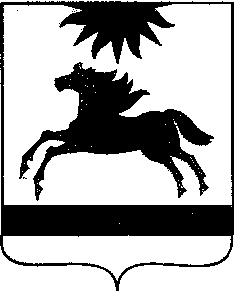 ЧЕЛЯБИНСКАЯ ОБЛАСТЬСОБРАНИЕ ДЕПУТАТОВАРГАЯШСКОГО МУНИЦИПАЛЬНОГО РАЙОНАРЕШЕНИЕ24 ноября 2021 г.  № 174В соответствии с законом Челябинской области от 31.08.2021 № 394-ЗО «О внесении изменений в статью 3-6 Закона Челябинской области «О противодействии коррупции в Челябинской области»	 Собрание депутатов Аргаяшского муниципального района РЕШАЕТ: 1. Внести в Положение о порядке представления и проверки достоверности сведений, представляемых гражданами, претендующими на замещение муниципальной должности и лицами, замещающими (занимающими) муниципальные должности в Собрании депутатов Аргаяшского муниципального района, Главой Аргаяшского муниципального района, о своих доходах, расходах, об имуществе и обязательствах имущественного характера, а также сведений о доходах, расходах, об имуществе и обязательствах имущественного характера своих супруги (супруга) и несовершеннолетних детей, утвержденное решением Собрания депутатов Аргаяшского муниципального района от 23.10.2019 № 94 (в редакции от 05.02.2020 № 14) следующие изменения:1) в абзаце 3 пункта 3 слова «государственной службы и противодействия коррупции Правительства» заменить словами «по профилактике коррупционных и иных правонарушений в»;2) в абзаце 1 пункта 5 слова «государственной службы и противодействия коррупции Правительства» заменить словами «по профилактике коррупционных и иных правонарушений в»;3) в пункте 11:в первом и втором предложениях абзаца 1 слова «государственной службы и противодействия коррупции Правительства» заменить словами «по профилактике коррупционных и иных правонарушений в»;во втором предложении абзаца 2 пункта 11 слова «государственной службы и противодействия коррупции Правительства» заменить словами «по профилактике коррупционных и иных правонарушений в»;4) в пункте 13 слова «государственной службы и противодействия коррупции Правительства» заменить словами «по профилактике коррупционных и иных правонарушений в».	2. Настоящее решение вступает в силу со дня его официального опубликования.Председатель Собрания депутатов Аргаяшского муниципального района                                                Л.Ф. ЮсуповаГлава Аргаяшскогомуниципального района                                                                         И.В. ИшимовО внесении изменений в решение Собрания депутатов от 23.10.2019 № 94 «Об утверждении Положения о порядке представления и проверки достоверности сведений, представляемых гражданами, претендующими на замещение муниципальной должности и лицами, замещающими (занимающими) муниципальные должности в Собрании депутатов Аргаяшского муниципального района, Главой Аргаяшского муниципального района, о своих доходах, расходах, об имуществе и обязательствах имущественного характера, а также сведений о доходах, расходах, об имуществе и обязательствах имущественного характера своих супруги (супруга) и несовершеннолетних детей»